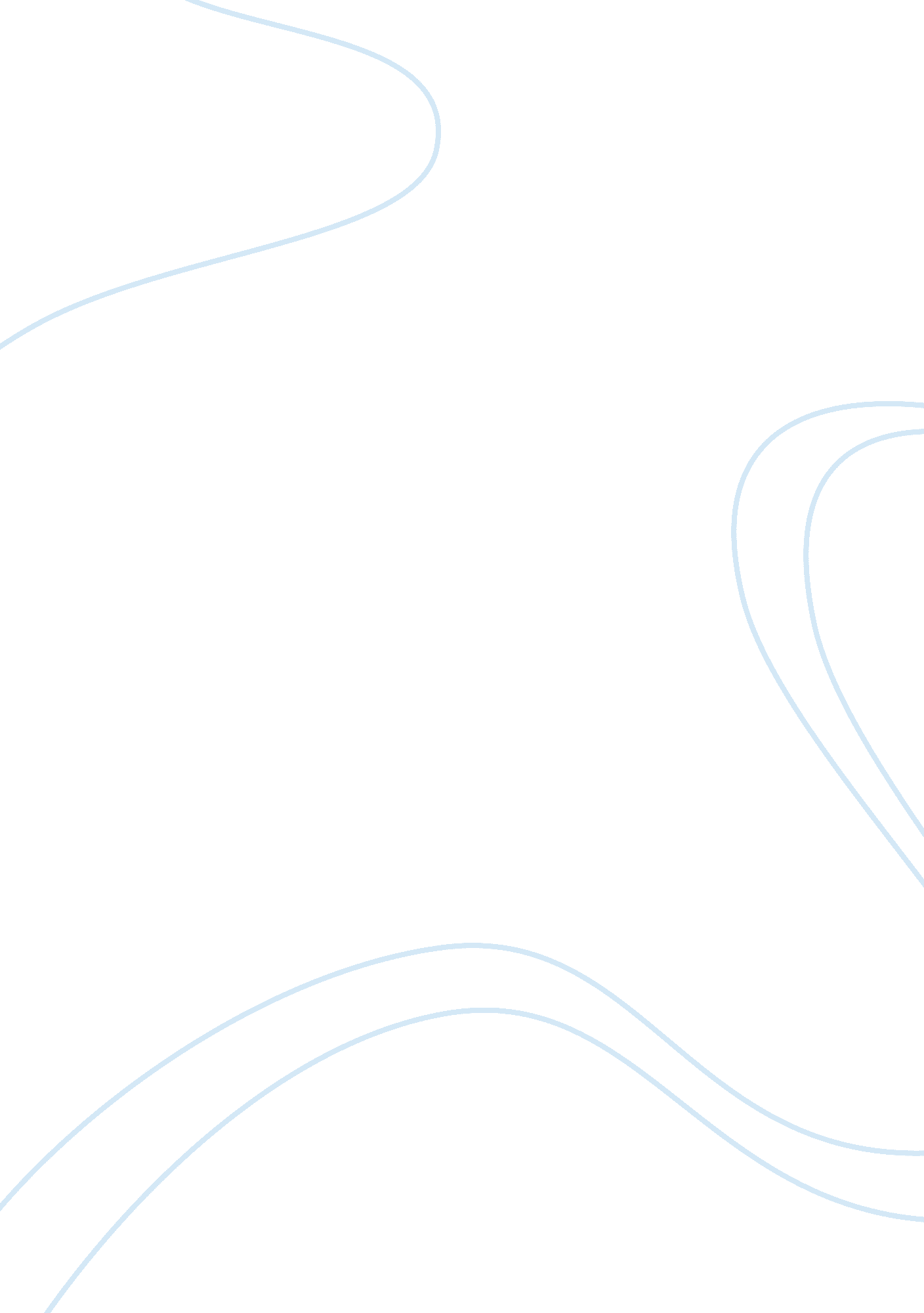 What is the importance of the project management framework explain the key elemen...Technology, Information Technology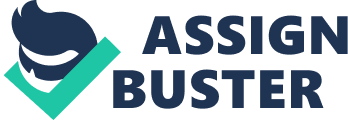 Importance of project management framework: Key elements: Project management framework is a holistic overview of the entire project which enables going about the processes of the project in desired manner. 
The frame work ensures addressing all the essential functions, thereby facilitating the overall process of a certain project. This framework allows knowing what to do a certain task, how to do it and when to, in terms of its timing. 
Broadly the framework can be divided in to the three basis entities, namely: 
Life cycle of the project 
Project control cycle 
The framework also entails the tools and techniques undertaken to accomplish a certain process. Framework defines the lifecycle and its respective stages. These stages include the planning, organizing, staffing, leading and controlling stage. Each of these complements one another and make for a entire project. These activities make up for the life cycle of the project. 
The framework has certain basic elements which constitute the overall entity. These elements come in form of the stages beginning with the table work and pre practical work allowing completing all the formal procedures prior to any practical activity (Wideman, 2004). 
Other step in the project control cycle includes legal terms consideration, stakeholders’ selection, roles definition, machinery purchase and physical infrastructure underlying along with the negotiations and tendering activities. The tools and techniques come in form of training and familiarizing the members to latest equipment, latest technology and all those processes which are in practice in contrast to the manual processes of past. The framework can be applied to every type of project ranging from small scale to medium and large scale project. 
References: 
Wideman, R. M. (2004). A Management Framework: For Project, Program and Portfolio Integration. Trafford Publishing. 